令和元年　5月　吉日令和元年度　一般社団法人　佐賀県言語聴覚士会主催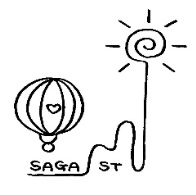 失語症者向け意思疎通支援事業研修会のご案内一般社団法人　佐賀県言語聴覚士会　会長　緒方和則拝啓時下ますます御健勝のこととお慶び申し上げます。平素より本会の運営にご理解とご支援を賜り、厚く御礼申し上げます。今年度より開始されます、失語症者向け意思疎通支援事業に関する研修会を、下記の要項で実施いたします。年度初めでご多用のことと存じますが、多くの皆様にご参加いただけますようご案内申し上げます。敬具記主　催：一般社団法人　佐賀県言語聴覚士会受講者：他県士会会員の言語聴覚士　　　　多職種（理学療法士・作業療法士・保健師・介護支援専門員）など日　時：令和元年6月23日（日）10：00～11：30（受付9：30～）会　場：佐賀大学医学部附属病院　臨床講堂参加費： 無料内　容：　「失語症者向け意思疎通支援事業に向けた県士会の役割とは　　　　　　　～友の会設立までの経緯について」（仮）講　師：　日本言語聴覚士協会　副会長　内山量史　先生◆申込方法：①氏名(ﾌﾘｶﾞﾅ)、②所属先、③連絡先　をご記載のうえ、下記メールで件名「失語症者向け意思疎通支援事業　研修会　申込」にてお申し込み下さい。　締め切り：令和元年6月19日（水曜日）◆申込先：失語症者向け意思疎通支援事業委員会　　峰松　麻美　宛　　　　　　メール：situgo.ST.saga@gmail.com＜注意事項＞携帯メールからのお申し込みの際には、受信制限の解除をお願い致します。また、お申し込み内容確認後、数日中に必ず返信メールをお送りしますが、一週間経っても返信がない場合はお手数ですが確認のご連絡をお願い致します。